BERKSWICH PARISH COUNCIL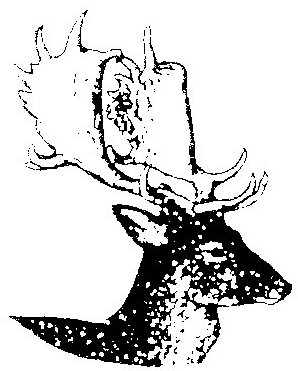 Summons to a Meeting of the CouncilTuesday 2 April 2024 at 7.30 pm in the Main Hall at Walton (Berkswich) Village Hall, Green Gore Lane, Walton on the Hill 1	Public SessionResidents are welcome to bring matters to the Parish Council’s attention within this part of meeting. If a detailed response is required it would be helpful for the Clerk to receive questions in writing in advance of the meeting.Agenda24/34	To note apologies for absence24/35	To record Declarations of Interest regarding items on the agenda24/36	To approve the minutes of the meeting held on 5 March 202424/37	To accept the Clerk’s report for March 202424/38	To discuss Local Boundary Commission proposed changes for Staffordshire24/39	To discuss possible attendance at the Parish Fete on 16 June24/40	To discuss waste bin sites within the Parish24/41	To discuss possible use of Walton Coppice by the Scouts24/42	To discuss planting in the flower beds on Main Road24/43	To discuss a potential grant application for speed warning flashing beacons at Milford24/44	To discuss data from the Speed Indicator Devices on Main Road/Milford Road24/45	To agree to proceed with changing to a .gov.uk web domain24/46	Financial MattersTo approve the Bank Reconciliation and expenditure for March 2024To approve the budget report for March 202424/47	To receive reports from other meetings:Environment GroupVillage Hall Council of ManagementTrent Valley Collaboration Group 12 March 2024 24/48	Agenda items for the next meeting scheduled for Tuesday 7 May 2024 at Walton Village Hall at 7.30 pm.			Date:  21 March 2024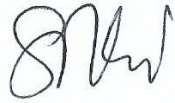 Sue FullwoodClerk/Responsible Financial Officerberkswichclerk@gmail.com 07871 645232